Извещение о наличии оснований для признания жилых домов пустующими 
и сведений о поиске правообладателей жилых домов, соответствующих критериям пустующих Уважаемые граждане! Районной комиссией по обследованию состояния жилых домов согласно Указу Президента Республики Беларусь № 116 от 24 марта 2021 года 
«Об отчуждении жилых домов в сельской местности и совершенствовании работы с пустующими домами» составлены акты осмотра о соответствии ниже указанных жилых домов критериям пустующих.Смолевичский районный исполнительный комитет объявляет о поиске правообладателей - лиц, имеющих право владения и пользования жилым домом, обладателей права хозяйственного ведения, оперативного управления на жилой дом.Правообладателям жилых домов в течение двух месяцев с момента опубликования данных сведений необходимо письменно уведомить 
по установленной законодательством форме Усяжский сельский исполнительный комитет (222212 Республика Беларусь, Минская область, 
Смолевичский район, пос. Усяж, ул. Комсомольская, 10, us@smolevichi.gov.by) по месту нахождения жилого дома о намерении использовать жилой дом для проживания, а также в течение одного года принять меры по приведению жилого дома и земельного участка, на котором 
он расположен, в состояние, пригодное для использования по назначению, в том числе путем осуществления реконструкции либо капитального ремонта.Непредставление собственником уведомления, а также непринятие указанных в извещении мер в установленный в нем срок являются отказом 
от права собственности на жилой дом, за исключением случаев, когда уведомление представлено иными правообладателями (их представителями). В случае непредставления уведомления в срок, установленный в извещении, комиссией будет составлено заключение о состоянии жилого дома, 
в дальнейшем принято решение о признании жилого дома пустующим, подготовлены документы в суд о признании его бесхозяйным и передаче 
в собственность соответствующей административно-территориальной единицы.За дополнительной информацией обращаться председателю сельсовета–Шабан Елене Николаевне по телефону: 801776-67131  
или управляющему делами−Масловской Ольге Александровне  по телефону: 801776 67288. Местонахождение домаМинская область, Смолевичский район, Усяжский с/сДер. КальникиУл. Заболотная б/нМинская область, Смолевичский район, , Усяжский с/с, дер. Кальники, ул. ЗаболотнаяМинская область, Смолевичский район, , Усяжский с/с, аг. Усяжа, Д. 67Фото дома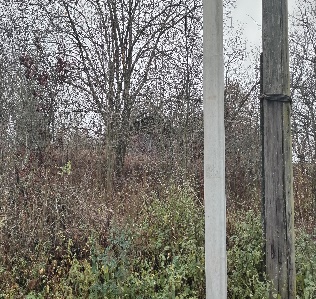 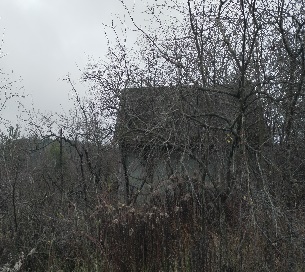 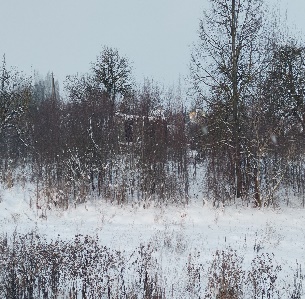 Сведения о лицах, включая наследников, информация о которых содержится в акте осмотра, которым предположительно жилой дом принадлежит на праве собственности, хозяйственного ведения или оперативного управления, иных лицах, имеющих право владения и пользования этим домомНаследники не установленыФилипович Татьяна МихайловнаДедович Надежда ВладимировнаРосса Вера ПавловнаСрок непроживания в жилом доме собственника, иных лиц, имеющих право владения и пользования этим домомболее 30 летболее 30 летОколо  10 летВнесение платы за жилищно- коммунальные услуги, возмещение расходов на электроэнергию, выполнение требований законодательства об обязательном страховании строений, принадлежащих гражданам, уплата налога на недвижимость, земельного налоганет сведений,отключен от электросетинет сведений,отключен от электросетинет сведений,отключен от электросетиРазмер жилого дома5*55*6 мнет данныхПлощадь жилого дома30 кв.м30  кв.м20  кв.м.Дата ввода в эксплуатацию жилого домаСведения отсутствуютСведения отсутствуют1940Материал стендереводереводеревоЭтажность111Подземная этажностьнетнетнетСоставные части и принадлежности жилого дома, в том числе хозяйственные и иные постройки, и степень их износаСарай степень износа – 90 %Сведения о нахождении жилого дома в аварийном состоянии или угрозе его обвала, а также информация о том, является ли это следствием чрезвычайных ситуаций природного и техногенного характера, боевых действий и актов терроризмаДом находится в неудовлетворительном санитарном, техническом и эстетическом состоянииДом находится в неудовлетворительном санитарном, техническом и эстетическом состоянииДом поврежден пожаром.На придомовой территории не осуществляются предусмотренные законодательством мероприятия по охране земель.Сведения о земельном участке, в том числе его площади, виде права, на котором земельный участок предоставлен, ограничениях (обременениях) прав на него (при наличии таких сведений)Не  зарегистрированНе  зарегистрированНе  зарегистрированМестонахождение домаМинская область, Смолевичский район, Усяжский с/сДер. КальникиУл. Дачная, 45Фото дома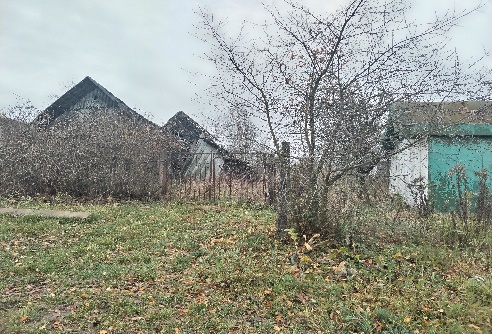 Сведения о лицах, включая наследников, информация о которых содержится в акте осмотра, которым предположительно жилой дом принадлежит на праве собственности, хозяйственного ведения или оперативного управления, иных лицах, имеющих право владения и пользования этим домомКрючкова Надежда ГригорьевнаНавицкий Владимир ГригорьевичНовицкий Михаил ГригорьевичСрок непроживания в жилом доме собственника, иных лиц, имеющих право владения и пользования этим домомОколо 5 лет Внесение платы за жилищно- коммунальные услуги, возмещение расходов на электроэнергию, выполнение требований законодательства об обязательном страховании строений, принадлежащих гражданам, уплата налога на недвижимость, земельного налоганет сведений,отключен от электросетиРазмер жилого дома8*5Площадь жилого дома40 кв.мДата ввода в эксплуатацию жилого домаСведения отсутствуютМатериал стендеревоЭтажность1Подземная этажностьнетСоставные части и принадлежности жилого дома, в том числе хозяйственные и иные постройки, и степень их износаСведения о нахождении жилого дома в аварийном состоянии или угрозе его обвала, а также информация о том, является ли это следствием чрезвычайных ситуаций природного и техногенного характера, боевых действий и актов терроризмаДом находится в неудовлетворительном санитарном, техническом и эстетическом состоянииСведения о земельном участке, в том числе его площади, виде права, на котором земельный участок предоставлен, ограничениях (обременениях) прав на него (при наличии таких сведений)0,1503Право частной собственности 624886000601000036Зарегистрирован в 2006 году 